Получить выписку из индивидуального лицевого счета (ИЛС) можно: 
- в личном кабинете на сайте ПФР (https://es.pfrf.ru); 
- обратившись лично в территориальный орган ПФР по месту жительства. 

#ПФР #пенсионныйфонд #вопросответ #пенсия #ИЛС 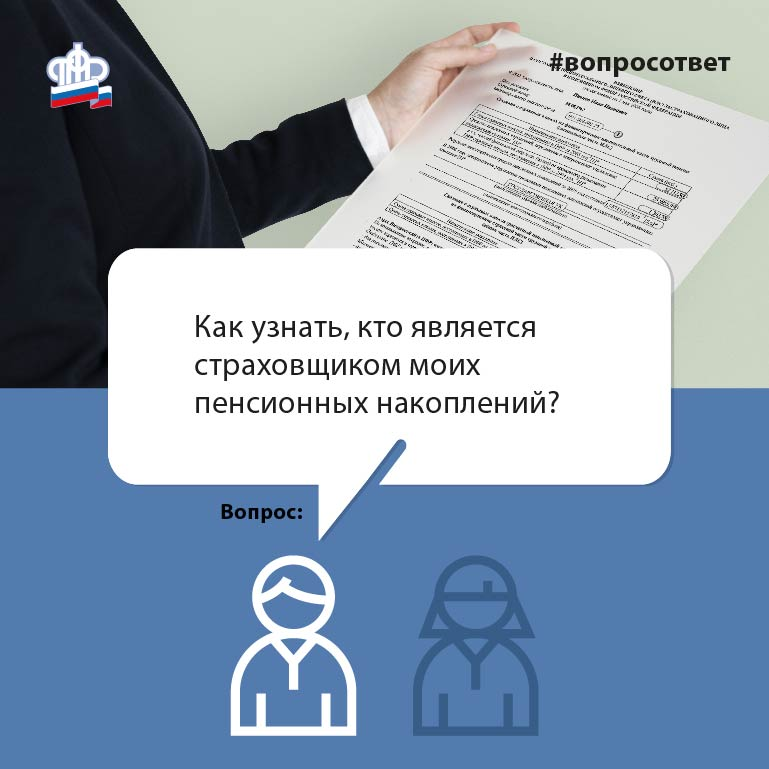 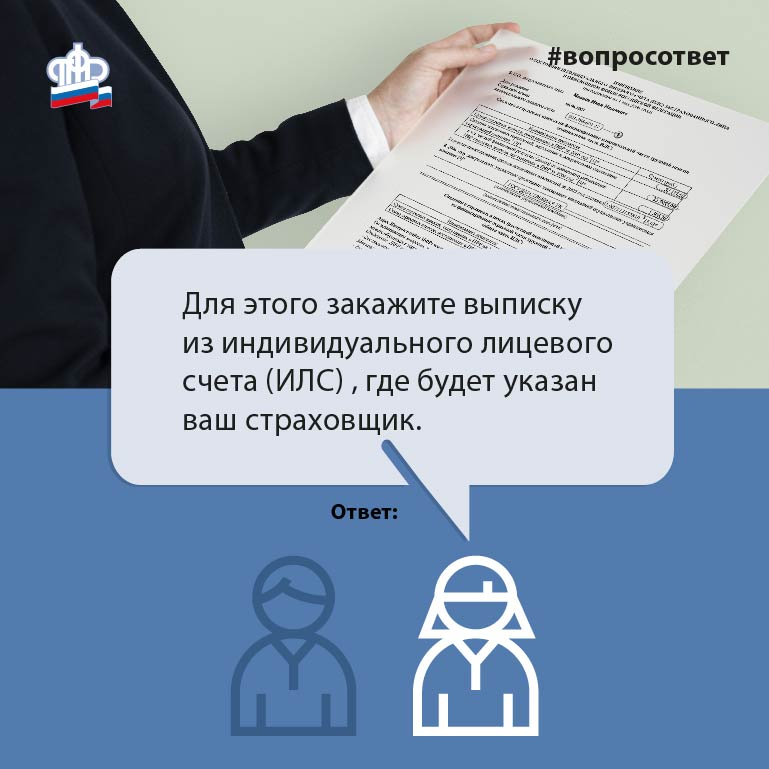 